Bonusy – kožní soustavaVysvětli, co je to albinismus_________________________Jak se jmenuje obor, který se používá k identifikaci osob podle otisků prstů___________________________Proč je vhodné si oblékat raději oblečení z přírodního materiálu než z umělého_____________________________Jaký vitamín získáváme ze sluníčka _______________________Čím a jak ošetříš popáleniny od sluníčka nebo po nadměrném opalování ____________________________________________________Proč je vhodné po opalování kůži promazat krémem nebo tělovým mlékem_________________________________________Jaký přípravek doma používáte pro základní ošetření poranění kůže (říznutí, odřenina..) _________________________________________________V obrázku si vybarvi nebo barevně podtrhni: PokožkaŠkáraPodkožní vazivoVlasPotní žláza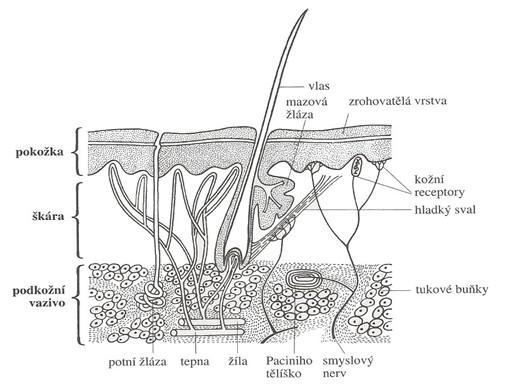 